www.MAPE.org 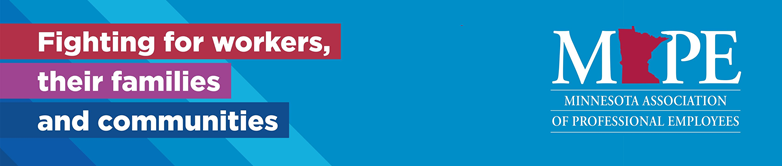 Local 1101 Monthly MeetingDate/Time: Thursday, December 9th, 2021 at 11:30 a.m. Participants: 30Location: Virtual Meeting until further notice—link: https://zoom.us/j/5423685732?pwd=RzZwdU1SdVdWQ3ZweW9SSlAydmZZdz09 A recording will be sent out after meeting and a link will also be included in the minutes.(formerly at U Garden Restaurant, 2725 University Ave SE, Minneapolis, MN 55414)Minutes	Call to order Approval of November meeting minutes (typo in the notes was changed on 12/02/21):Motion to approve minutes by Zach Gahm/ 2nd Dawn Muller. Passed.Region 11 Director’s Report (Jessica): The board has been spending time on relationship building exercisesLooking into staff to member ratios; dues; staff salaries all in comparison to other unionsMoved $500,000 from undesignated reserves to our crisis fund Moved $100,000 per month from our undesignated reserves to crisis fund through 2022Strategic planning survey key notes:We only had under a ¼ of members and non-members take the survey about strategic planningResponses indicate we have room to better present what the union represents, and some responses were concerned MAPE is heading in the wrong directionWe struggle with active membershipNeed to improve transparency and communication in MAPEResponses to members from union leaders are not occurring in a timely mannerTreasurer’s Report (Rosie):Local Bank: 956.08/ Statewide Acct: 15, 053.98Membership Committee Report (Rob is on leave/Halie)--welcome new members! Welcome Robin!Co-Lead Steward Report (Marlana)—next steward meeting Wednesday February 2 at noonStewards please check-in with Janaya so she can get to know everyoneSocial Welfare Committee Report (Jennifer/Adam): No reportAny announcements from members?-None.Contract update (Adam)—back pay Friday December 17!Membership boost event on 12/17 in celebration of the raise and looking for volunteers.No updates on how contract is moving.Business Agent Report (Debbie):Membership event as mentioned by Adam on 12/17/21.Proposed MOU regarding sick leave that was approved and basically says that if child quarantined at home, sick time can be used instead of vacation. This is going to SER for approval. MAPE is hosting a webinar on the Student Loan Forgiveness Program on 12/15/21 at 530pm and was announced in the most recent newsletter. Also available on MAPE website.Old BusinessNovember meeting recording link: https://us06web.zoom.us/rec/share/uOleepPYTZIxyR5lEaZIAVK7cd7TPX9immb4ZYlOb4Vj03GDrXpHjMvjYaIXWpQ.o_VzDQQj9G5nSgff Passcode: uW=.NZ9SAnnual holiday/winter giving campaign benefitting Gifts for Seniors https://www.giftsforseniors.org/donate Stewards/exec team members who need a MAPE t-shirt let Halie know (approved last month)New BusinessCharitable Oct/Nov/Dec quarterly $1,000 donation winner: Gifts for SeniorsSeniority rosters are out!  Remember to review and make sure your status is accurate (Alana):Reminder that your date is important and if not correct reach out to a steward.New member recruitment event (phone banking) during the day Friday December 17—in-person at MAPE Central (breakfast and lunch provided) or virtually from home; lost time provided; need at least two volunteers from 1101. Please let Halie know. Thank-you gifts for new members--$10 Cub e-card, or MAPE mug or flash drive (member choice, but must be available locally for mug/flash drive drop off, or pickup from MAPE Central)—needs motion/vote (tabled from November; discussed amongst exec team; added to draft budget)  Motion to provide new member gifts by Rosie Widell/Dawn Muller 2nd. Vote 23 of 28 voted. 22 voted yes/1 voted no. Passed.Thank-you cards from Michele on MAPE stationery for non-exec team local members who recruit new members or volunteer for MAPE activities (such as phone banking), instead of originally proposed monetary gift—needs motion/vote (tabled from November; discussed amongst exec team)Motion to provide thank you notes to members by Rosie Widell/2nd Sandy Tobias. 20 of 26 members voted. All 20 voted yes. Passed.$25 Cub or Etsy e-card attendance drawing for bimonthly steward meeting to help encourage attendance—needs motion/vote (discussed amongst exec team; added to draft budget-includes 1101 and 1102)Motion to do an attendance drawing for steward meetings by Rosie Widell/Jack Rusinoff 2nd. 17 votes- 13 yes/ 4 no. Passed.2022 budget (Rosie)—needs motion/voteWinter gathering addedDraft budget was emailed by MAPE Central.No major changes to the budget and some discussion was had.Motion to approve the 2022 budget by Jack Rusinoff/Michele Wilson 2nd.  20 of 24 voted. 19 vote yes/1 vote no. Passed. Monthly attendance drawing for one $25 U Garden gift cardBirthday 9/20 Winner is Dawn Muller.Adjourn: Motion by Jerry Corwin/2nd Jack Rusinoff. Meeting ended at 1225.Next Meeting Date: Thursday, January 13, 2022 at 11:30 a.m. Local 1101 Leadership TeamRegion 11 Director: 		Jessica Raptis, DOC 651-361-7325, Jessica.Raptis@state.mn.us President:			Halie Rostberg, DOC, 651-361-7358, Halie.Rostberg@state.mn.usVice President:		Kevin Nelson, DOC, 651-402-0404, Kevin.Nelson@state.mn.us Secretary:			Michele Wilson, DOC, 651-285-8697, Michele.Wilson@state.mn.usMembership Secretary:	Rob Hobson, SSB, 651-539-2350, Robert.Hobson@state.mn.usTreasurer:			Rosie Widell, DOC, 651-361-7261, Rose.Widell@state.mn.usContract MAPE Agent:	Janaya Martin, MAPE/Central, 651-270-8363, jmartin@mape.org Organizing MAPE Agent:	Debbie Prokopf, MAPE/Central, 651-287-8762, dprokopf@mape.orgNegotiations:			Adam Novotny, DOC, 651-361-8762, Adam.Novotny@state.mn.usSocial Welfare Committee:	Adam Novotny and Jennifer PaulusRegion 11 Co-Lead Stewards:	Marlana Balk, DOC (1101), 651-308-4442, Marlana.Balk@state.mn.us 				Laura Heezen, MDVA (1102), 612-548-5774, Laura.Heezen@state.mn.us Local 1101 MAPE StewardsMarlana Balk, DOC, 651-308-4442Jared Golde, DOC, 651-361-7207Rob Hobson, SSB, 651-539-1108Brianne Lucio, DHR, 651-539-1108Kevin Nelson, DOC, 651-402-0404Adam Novotny, DOC, 651-508-2245Jennifer Paulus, DOC, 651-361-7614Jessica Raptis, DOC, 651-361-7325Mary Reis, DEED, 651-539-4156Halie Rostberg, DOC, 651-361-7358Alana Strickler, SSB, 651-539-2291Elaine Valadez, DHR, 651-539-1101Rosie Widell, DOC, 651-361-7261Michele Wilson, DOC, 651-285-8697